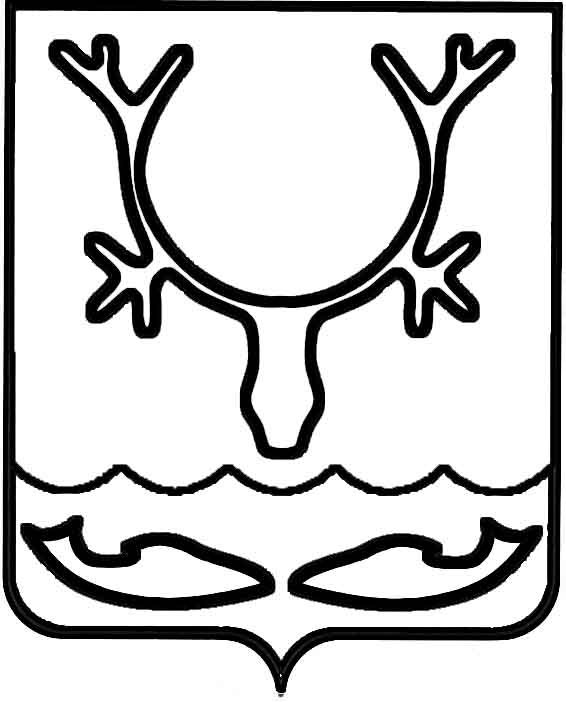 Администрация МО "Городской округ "Город Нарьян-Мар"ПОСТАНОВЛЕНИЕот “____” __________________ № ____________		г. Нарьян-МарВ соответствии с Федеральными законами от 06.10.2003 № 131-ФЗ "Об общих принципах организации местного самоуправления в Российской Федерации",                        от 28.12.2009 № 381-ФЗ "Об основах государственного регулирования торговой деятельности в Российской Федерации", постановлением Правительства Российской Федерации от 29.09.2010 № 772 "Об утверждении Правил включения нестационарных торговых объектов, расположенных на земельных участках, в зданиях, строениях и сооружениях, находящихся в государственной собственности, в схему размещения нестационарных торговых объектов", приказом Управления по агропромышленному комплексу и ветеринарии Ненецкого автономного округа от 23.04.2012 № 11-од               "Об утверждении порядка разработки и утверждения органами местного самоуправления муниципальных образований Ненецкого автономного округа схемы размещения нестационарных торговых объектов на территории Ненецкого автономного округа" Администрация МО "Городской округ "Город Нарьян-Мар"П О С Т А Н О В Л Я Е Т:     Утвердить Порядок разработки и утверждения схемы размещения нестационарных торговых объектов на территории МО "Городской округ "Город Нарьян-Мар" (Приложение 1).Утвердить Порядок размещения нестационарных торговых объектов                     на территории МО "Городской округ "Город Нарьян-Мар" (Приложение 2).Внести в Методику расчета начальной цены права на заключение договора на размещение нестационарного торгового объекта, утвержденную постановлением Администрации МО "Городской округ "Город Нарьян-Мар" от 23.07.2012 № 1613              "О размещении нестационарных торговых объектов на территории МО "Городской округ "Город Нарьян-Мар", следующие изменения:Раздел I Методики изложить в новой редакции:"1.	Настоящая Методика определяет принципы расчета цены права                               на заключение договора на размещение нестационарного торгового объекта (предоставление торгового места), в том числе расчета начальной цены права                        на заключение договора на размещение нестационарного торгового объекта                       при подготовке условий проведения аукциона на право заключения договора                            на размещение нестационарного торгового объекта.2.	При подготовке условий проведения аукционов на право заключения договора на размещение нестационарного торгового объекта (далее – начальная цена аукциона) расчет начальной цены аукциона осуществляется по формуле:C = БС x T x К1 x К2 x √S мр, где:C – начальная цена аукциона;БС – базовая ставка права предоставления торгового места в месяц за 1 кв. м площади места размещения нестационарного торгового объекта в рублях, определятся по таблице 1.При осуществлении торговой деятельности на уличных прилавках расчет цены торгового места производится по формуле:C = БС x T x К2 x √S мр, где:C – цена торгового места;БС – базовая ставка права предоставления торгового места в месяц за 1 кв. м площади места предоставление торгового места в рублях, определятся по таблице 1.".В таблицах 1 и 3 слова "нестационарного торгового объекта" дополнить словами "(торгового места)".Признать утратившим силу Приложение 1 к постановлению Администрации МО "Городской округ "Город Нарьян-Мар" от 23.07.2012 № 1613                 "О размещении нестационарных торговых объектов на территории МО "Городской округ "Город Нарьян-Мар".Настоящее постановление вступает в силу с момента его принятия и подлежит официальному опубликованию.Приложение 1УТВЕРЖДЕНпостановлением Администрации МО"Городской округ "Город Нарьян-Мар"от 08.09.2016 № 970Порядок разработки и утверждения схемы размещения нестационарных торговых объектов на территории МО "Городской округ "Город Нарьян-Мар"Общие положенияПорядок разработки и утверждения схемы размещения нестационарных торговых объектов на территории МО "Городской округ "Город Нарьян-Мар" (далее – Порядок) разработан в соответствии с Федеральными законами                          от 06.10.2003 № 131-ФЗ "Об общих принципах организации местного самоуправления в Российской Федерации", от 28.12.2009 № 381-ФЗ "Об основах государственного регулирования торговой деятельности в Российской Федерации", постановлением Правительства Российской Федерации от 29.09.2010 № 772                  "Об утверждении Правил включения нестационарных торговых объектов, расположенных на земельных участках, в зданиях, строениях и сооружениях, находящихся в государственной собственности, в схему размещения нестационарных торговых объектов", приказом Управления                                            по агропромышленному комплексу и ветеринарии Ненецкого автономного округа от 23.04.2012 № 11-од "Об утверждении порядка разработки и утверждения органами местного самоуправления муниципальных образований Ненецкого автономного округа схемы размещения нестационарных торговых объектов                      на территории Ненецкого автономного округа".Настоящий Порядок устанавливает процедуру разработки, утверждения и изменения схемы размещения нестационарных торговых объектов на земельных участках, в зданиях, строениях и сооружениях, находящихся в муниципальной или государственной собственности (в федеральной собственности или в собственности субъекта Российской Федерации), а также на земельных участках государственная собственность на которые не разграничена. Порядок размещения и использования нестационарных торговых объектов в стационарном торговом объекте, в ином здании, строении, сооружении или на земельном участке, находящихся в частной собственности (аренде), устанавливается собственником стационарного торгового объекта, иного здания, строения, сооружения или земельного участка с учетом требований, определенных законодательством Российской Федерации.Требования, предусмотренные настоящим Порядком,                                       не распространяются на отношения, связанные с размещением нестационарных торговых объектов, расположенных в стационарных торговых объектах, находящихся в частной собственности, а также на отношения, связанные                              с размещением нестационарных торговых объектов при проведении праздничных, общественно-политических, культурно-массовых и спортивно-массовых мероприятий, ярмарок, имеющих временный характер, сезонных нестационарных торговых объектов (в т.ч. летних кафе).Схема размещения нестационарных объектов разрабатывается в целях:-	достижения установленных нормативов минимальной обеспеченности населения площадью торговых объектов;-	упорядочения деятельности нестационарных торговых объектов, используемых субъектами малого и среднего предпринимательства, осуществляющими торговую деятельность;-	формирования торговой инфраструктуры;-	повышение доступности товаров для населения.1.6.	Для целей настоящего Порядка используются следующие основные понятия:-	дворовая территория – территория, прилегающая к одному или нескольким многоквартирным домам и находящаяся в общем пользовании,                     на которой могут размещаться детские площадки, места для отдыха, сушки белья, парковки автомобилей, зеленые насаждения и иные объекты общественного пользования;-	нестационарный торговый объект – торговый объект, представляющий собой временное сооружение или временную конструкцию, не связанный прочно              с земельным участком, вне зависимости от присоединения к сетям инженерно-технического обеспечения, в том числе передвижное (мобильное) сооружение;-	специализация нестационарного торгового объекта – торговая деятельность, при которой восемьдесят и более процентов всех предлагаемых                   к продаже товаров (услуг) от их общего количества составляют товары (услуги) одной группы, за исключением деятельности по реализации печатной продукции;-	схема размещения нестационарных торговых объектов – разработанный и утвержденный постановлением Администрации МО "Городской округ "Город Нарьян-Мар" документ, определяющий адрес местонахождения нестационарных торговых объектов, площадь, специализацию, вид торгового объекта, период размещения (далее – Схема);-	хозяйствующий субъект – коммерческая организация, индивидуальный предприниматель, иное физическое лицо, не зарегистрированное в качестве индивидуального предпринимателя, осуществляющее торговую деятельность, приносящую доход, в соответствии с федеральными законами на основании государственной регистрации. К нестационарным торговым объектам, включаемым в Схему, относятся:-	павильон – оборудованное строение, имеющее торговый зал и помещения для хранения товарного запаса, рассчитанное на одно или несколько рабочих мест;-	киоск – временное оснащенное торговым оборудованием сооружение,              не имеющее торгового зала и помещений для хранения товаров, рассчитанное                на одно рабочее место продавца, на площади которого храниться товарный запас;-	передвижной торговый объект – объект на базе транспортного средства, поставленный на учет в установленном порядке, специально оборудованный                  для торговой деятельности (автомагазин, автолавка, автоцистерна, автоприцеп);-	уличный прилавок – стол, отделяющий продавца (лицо, оказывающее услугу) от покупателя (клиента) и используемый для показа и отпуска товаров.Разработка СхемыВключение в Схему мест под размещение нестационарных торговых объектов, расположенных на земельных участках, государственная собственность на которые не разграничена, осуществляется органом местного самоуправления МО "Городской округ "Город Нарьян-Мар" по согласованию с федеральным органом исполнительной власти или органом исполнительной власти Ненецкого автономного округа, осуществляющими полномочия собственника имущества.Включение в Схему мест под размещение нестационарных торговых объектов осуществляется в соответствии с требованиями, определенными законодательством Российской Федерации, Санитарно-эпидемиологическими правилами и нормативами СанПиН 2.1.2.2645-10 "Санитарно-эпидемиологические требования к условиям проживания в жилых зданиях и помещениях", Санитарными правилами и нормативами СанПиН 2.2.1/2.1.1.1200-03 "Санитарно-защитные зоны и санитарная классификация предприятий, сооружений и иных объектов" и Правилами и нормами по благоустройству территории и содержанию объектов, расположенных на территории МО "Городской округ "Город Нарьян-Мар", утвержденными решением Совета городского округа "Город Нарьян-Мар"      от 01.06.2015 № 109-р. При разработке Схемы размещения нестационарных торговых объектов должны быть учтены:-	безопасность покупателей и обслуживающего персонала;-	потребность в торговых площадях;-	соблюдение требований, установленных нормативными правовыми актами Российской Федерации, в том числе по организации территорий и безопасности дорожного движения, безопасности зданий и сооружений, правил пожарной безопасности, санитарно-эпидемиологических требований, правил продажи отдельных видов товаров.2.4.	В Схему не могут быть включены нестационарные торговые объекты, размещение которых предполагается:- на дворовых территориях;- на земельных участках многоквартирных жилых домов;- на территориях, сужающих ширину пешеходной части тротуара;- на газонах, цветниках, детских и спортивных площадках, тротуарах, - в охранной зоне инженерных сетей.2.5.	При определении местоположения и размера площади места размещения нестационарного торгового объекта должно быть предусмотрено следующее:-	возможность подключения нестационарных торговых объектов к сетям инженерно-технического обеспечения (при необходимости);-	возможность подъезда автотранспорта, не создающего помех для прохода пешеходов, заездные карманы;-	беспрепятственный проезд пожарного и медицинского транспорта, транспортных средств Министерства Российской Федерации по делам гражданской обороны, чрезвычайным ситуациям и ликвидации последствий стихийных бедствий к существующим зданиям, строениям и сооружениям.3. Требования к утверждению схем размещениянестационарных торговых объектовСхема утверждается постановлением Администрации МО "Городской округ "Город Нарьян-Мар". Схема подлежит опубликованию в порядке, установленном                          для официального опубликования муниципальных правовых актов, размещается                     на официальном сайте в информационно-телекоммуникационной сети Интернет.Порядок внесения изменения в схему нестационарных торговых объектов4.1.	Основаниями для внесения/исключения мест в Схему являются:-	изменения градостроительной ситуации муниципального образования "Городской округ "Город Нарьян-Мар";-	размещение объектов в нарушение требований действующего законодательства (санитарных, градостроительных, противопожарных и других норм и правил);-	обращение органов государственной власти Ненецкого автономного округа.-	поступление предложений с обоснованием необходимости в размещении или прекращении размещения нестационарных торговых объектов. Инициатором включения новых/исключения мест в Схему могут выступать хозяйствующие субъекты для начала/расширения бизнеса, Администрация МО "Городской округ "Город Нарьян-Мар" для решения социальных и экономических задач, а также иные заинтересованные лица (инициативные группы жителей МО "Городской округ "Город Нарьян-Мар", численностью не менее 10 человек, предпринимательские сообщества, иные общественные организации). 4.2.1.	Предложения по внесению в Схему новых территорий должны быть оформлены в виде письменных обращений в адрес Администрации МО "Городской округ "Город Нарьян-Мар" с указанием адреса размещения нестационарного торгового объекта, типа, площади, специализации, с обоснованием причины включения.4.2.2.	Предложения по исключению территорий из Схемы должны быть оформлены в виде письменных обращений в адрес Администрации МО "Городской округ "Город Нарьян-Мар" с указанием адреса размещения нестационарного торгового объекта, с обоснованием причины исключения.4.2.3.	Администрация МО "Городской округ "Город Нарьян-Мар" рассматривает предложения о включении/исключении территорий в Схему и принимает решение о целесообразности внесения изменений в Схему.4.3.	Внесение изменений в схему размещения нестационарных торговых объектов осуществляется в порядке, установленном для ее разработки.4.4.	Изменения, внесенные в Схему, утверждаются постановлением Администрации МО "Городской округ "Город Нарьян-Мар" и подлежат опубликованию в порядке, установленном для официального опубликования муниципальных правовых актов, размещаются на официальном сайте в информационно-телекоммуникационной сети Интернет.Приложение 2УТВЕРЖДЕНпостановлением Администрации МО"Городской округ "Город Нарьян-Мар"от 08.09.2016 № 970Порядок размещения нестационарных торговых объектов на территории МО "Городской округ "Город Нарьян-Мар"Общие положенияНастоящий Порядок размещения нестационарных торговых объектов на территории МО "Городской округ "Город Нарьян-Мар" (далее – Порядок) разработан на основании Федерального закона от 06.10.2003 № 131-ФЗ "Об общих принципах организации местного самоуправления в Российской Федерации", Федерального закона от 28.12.2009 № 381-ФЗ "Об основах государственного регулирования торговой деятельности в Российской Федерации", Федерального закона от 26.07.2006 № 135-ФЗ "О защите конкуренции".Настоящий Порядок применяется при размещении нестационарных торговых объектов на земельных участках, в зданиях, строениях и сооружениях, находящихся в муниципальной или государственной собственности                                       (в федеральной собственности или в собственности субъекта Российской Федерации), а также на земельных участках, государственная собственность                       на которые не разграничена. Настоящий Порядок определяет процедуру и основания                               для размещения нестационарных торговых объектов на территории города Нарьян-Мара.Требования, предусмотренные настоящим Порядком,                                       не распространяются на отношения, связанные с размещением:а)	нестационарных торговых объектов, размещенных в стационарных объектах, в иных зданиях, строениях, сооружениях или на земельных участках, находящихся в частной собственности (аренде);б)	нестационарных торговых объектов при проведении праздничных, общественно-политических, культурно-массовых и спортивно-массовых мероприятий, ярмарок, имеющих краткосрочный характер;в)	сезонных нестационарных торговых объектов (в т.ч. летних кафе).Размещение нестационарных торговых объектов осуществляется в местах, определенных схемой размещения нестационарных торговых объектов                             на территории МО "Городской округ "Город Нарьян-Мар", утвержденной постановлением Администрации МО "Городской округ "Город Нарьян-Мар"                            в установленном порядке. Основные понятияВ настоящем Порядке применяются следующие понятия:-	заявитель – хозяйствующий субъект, заинтересованный в размещении нестационарного торгового объекта на территории МО "Городской округ "Город Нарьян-Мар";-	дворовая территория – территория, прилегающая к одному или нескольким многоквартирным домам и находящаяся в общем пользовании,                     на которой могут размещаться детские площадки, места для отдыха, сушки белья, парковки автомобилей, зеленые насаждения и иные объекты общественного пользования;-	нестационарный торговый объект – торговый объект, представляющий собой временное сооружение или временную конструкцию, не связанный прочно             с земельным участком, вне зависимости от присоединения к сетям инженерно-технического обеспечения, в том числе передвижное (мобильное) сооружение;-	специализация нестационарного торгового объекта – торговая деятельность, при которой восемьдесят и более процентов всех предлагаемых                    к продаже товаров (услуг) от их общего количества составляют товары (услуги) одной группы, за исключением деятельности по реализации печатной продукции;-	схема размещения нестационарных торговых объектов – разработанный и утвержденный постановлением Администрации МО "Городской округ "Город Нарьян-Мар" документ, определяющий адрес местонахождения нестационарных торговых объектов, площадь, специализацию, вид торгового объекта, период размещения (далее – Схема);-	хозяйствующий субъект – коммерческая организация, индивидуальный предприниматель, иное физическое лицо, не зарегистрированное в качестве индивидуального предпринимателя, но осуществляющее торговую деятельность, приносящую доход, в соответствии с федеральными законами на основании государственной регистрации;-	сельскохозяйственный товаропроизводитель – организация, индивидуальный предприниматель (далее – сельхозпроизводитель), осуществляющие производство сельскохозяйственной продукции, ее первичную и последующую (промышленную) переработку (в том числе на арендованных основных средствах) в соответствии с перечнем, утверждаемым Правительством Российской Федерации, и реализацию этой продукции при условии, что в доходе сельскохозяйственных товаропроизводителей от реализации товаров (работ, услуг) доля дохода от реализации этой продукции составляет не менее чем семьдесят процентов за календарный год, а также граждане, ведущие личное подсобное хозяйство в соответствии с Федеральным законом от 7 июля 2003 года № 112-ФЗ "О личном подсобном хозяйстве", сельскохозяйственные потребительские кооперативы (перерабатывающие, сбытовые (торговые), обслуживающие (в том числе кредитные), снабженческие, заготовительные), созданные в соответствии               с Федеральным законом от 8 декабря 1995 года № 193-ФЗ                                             "О сельскохозяйственной кооперации", крестьянские (фермерские) хозяйства                   в соответствии с Федеральным законом от 11 июня 2003 года № 74-ФЗ                          "О крестьянском (фермерском) хозяйстве".К нестационарным торговым объектам, включаемым в Схему, относятся:-	павильон – оборудованное строение, имеющее торговый зал и помещения для хранения товарного запаса, рассчитанное на одно или несколько рабочих мест;-	киоск – временное оснащенное торговым оборудованием сооружение,                не имеющее торгового зала и помещений для хранения товаров, рассчитанное                    на одно рабочее место продавца, на площади которого храниться товарный запас;-	передвижной торговый объект – объект на базе транспортного средства, поставленный на учет в установленном порядке, специально оборудованный                      для торговой деятельности (автомагазин, автолавка, автоцистерна, автоприцеп);-	уличный прилавок – стол, отделяющий продавца (лицо, оказывающее услугу) от покупателя (клиента) и используемый для показа и отпуска товаров.Требования к эксплуатации 			нестационарного торгового объекта (торгового места)При эксплуатации нестационарных торговых объектов должно обеспечиваться соблюдение санитарных норм и правил по реализации и условиям хранения продукции, противопожарных, экологических и других правил, а также соблюдение работниками условий труда и правил личной гигиены.В нестационарных торговых объектах используются средства измерения (весы, гири, мерные емкости и другие), соответствующие метрологическим правилам и нормам измерительные приборы. Измерительные приборы должны быть установлены таким образом, чтобы в наглядной и доступной форме обеспечивать процессы взвешивания товаров, определения их стоимости, а также их отпуска.Реализация товаров в нестационарном торговом объекте должна осуществляться при наличии документов, предусмотренных законодательством Российской Федерации.При отсутствии централизованного водоснабжения и канализации хозяйствующие субъекты обязаны соблюдать требования СанПин 2.1.4.1074-01 "Питьевая вода. Гигиенические требования к качеству воды централизованных систем питьевого водоснабжения. Контроль качества", а также предусмотреть вывоз отработанной воды с проведением текущей санитарной обработки и дезинфекции емкостей.Хозяйствующие субъекты при наличии потребности в энергоснабжении регулируют вопросы по подключению к электросетям самостоятельно. Внешний вид нестационарного торгового объекта должен соответствовать требованиям, предусмотренным Правилами и нормами                               по благоустройству территории и содержанию объектов, расположенных                          на территории МО "Городской округ "Город Нарьян-Мар", утвержденными решением Совета городского округа "Город Нарьян-Мар" от 01.06.2016 № 109-р.Владельцы (пользователи) нестационарных торговых объектов обязаны обеспечить уход за их внешним видом: содержать в чистоте и порядке, своевременно устранять повреждения на вывесках, конструктивных элементах и пр., производить уборку прилегающей территории.Владелец (пользователь) нестационарного торгового объекта обязан обеспечить содержание элементов благоустройства территории, на которой расположен нестационарный торговый объект в соответствии с Правилами и нормами по благоустройству территории и содержанию объектов, расположенных на территории МО "Городской округ "Город Нарьян-Мар". При осуществлении торговой деятельности в нестационарном торговом объекте должна соблюдаться заявленная специализация нестационарного торгового объекта.Порядок размещения нестационарных торговых объектовПредоставление заявителям права на размещение нестационарного торгового объекта в местах, определенных Схемой размещения, осуществляется   на основании договора на размещение нестационарного торгового объекта:-	по результатам проведения торгов;-	без проведения торгов в случаях, установленных настоящим Порядком.Договор на размещение нестационарного торгового объекта                             без проведения торгов заключается между Администрацией МО "Городской округ "Город Нарьян-Мар" и хозяйствующим субъектом в случаях и порядке, установленных настоящим Порядком по форме, установленной в приложении № 1 к настоящему Порядку.Для заключения Договора на размещение нестационарного торгового объекта заявитель направляет в Администрацию МО "Городской округ "Город Нарьян-Мар" заявление о предоставлении места под нестационарный торговый объект по форме, установленной в приложении № 2 к настоящему Порядку.К заявлению прилагаются:-	актуальная фотография нестационарного торгового объекта;-	копии документов, удостоверяющих личность заявителя                                     (для индивидуальных предпринимателей);-	копии документа, удостоверяющего личность представителя заявителя, и документа, подтверждающего его полномочия (в случае подачи документов представителем заявителя) (для юридических лиц);-	оригинал и копия договора на вывоз размещение твердых коммунальных отходов;-	оригинал и копия документов, подтверждающих вывоз и размещение отходов в установленном порядке за период действия предыдущего договора                   на размещение нестационарного торгового объекта (кроме заявителей, обратившихся впервые).Оригиналы возвращаются заявителю после принятия копий.Заявление после регистрации направляется в управление экономического и инвестиционного развития Администрации МО "Городской округ "Город Нарьян-Мар" (далее – Уполномоченный орган).В течение 7 дней после регистрации заявления Уполномоченный орган размещает сообщение о поступлении заявления на размещение нестационарного торгового объекта на Интернет-сайте Администрации муниципального образования "Городской округ "Город Нарьян-Мар" и публикует в ближайшем выпуске официального бюллетеня МО "Городской округ "Город Нарьян-Мар". Основанием для отказа в предоставлении места является:-	отсутствие заявленного места в Схеме на территории МО "Городской округ "Город Нарьян-Мар";-	предоставление неполного пакета документов согласно пунктам 4.3, 4.4 настоящего Порядка или предоставление недостоверных сведений;-	выявление несоответствия нестационарного торгового объекта фотографии, представленной с пакетом документов;-	наличие действующего Договора на размещение нестационарного торгового объекта на запрашиваемом месте под размещение нестационарного торгового объекта;-	предполагаемый ассортимент не соответствует специализации торгового объекта, указанной в Схеме;-	в случае нарушения требований (два и более раза), указанных в Разделе 3 настоящего Порядка (кроме заявителей, обратившихся впервые, а также заявителей, у которых срок за нарушение требований истек в течение последних              5 лет);-	отсутствие подтверждающих документов на вывоз и размещение отходов в установленном порядке (кроме заявителей, обратившихся впервые).В случае отказа в предоставлении места по основаниям, указанным                 в п. 4.7. настоящего Порядка заявление возвращается заявителю без рассмотрения     с указанием причин возврата.В случае, если по истечении месяца со дня опубликования сообщения, предусмотренного пунктом 4.6 настоящего Порядка, иных заявлений                                 на размещение нестационарного торгового объекта на указанное место                          не поступило, Администрация МО "Городской округ "Город Нарьян-Мар" заключает Договор на размещение нестационарного торгового объекта                                  с заявителем без проведения торгов.Договор на размещение нестационарного торгового объекта заключается                на срок, указанный заявителем, но не более чем на три года, по форме, установленной приложением № 1 к настоящему Порядку. Размер платы за право заключения договора на размещение нестационарного торгового объекта определяется на основании Методики расчета начальной цены права на заключение договора на размещение нестационарного торгового объекта, утвержденной постановлением Администрации МО "Городской округ "Город Нарьян-Мар" от 23.07.2012 № 1613 "О размещении нестационарных торговых объектов на территории МО "Городской округ "Город Нарьян-Мар".Для заключения Договора на размещение нестационарного торгового объекта заявитель производит оплату в размере не менее 1/3 стоимости приобретенного права, что подтверждается копией платежного поручения (квитанцией). Остальная сумма за приобретенное право заявителем вносится                         в установленном Договором порядке.Заявитель имеет право оплатить в полном объеме стоимость права заключения договора на размещение нестационарного торгового объекта ранее сроков, установленных настоящим пунктом Порядка.В случае, если по истечении месяца со дня опубликования сообщения, предусмотренного пунктом 4.7 настоящего Порядка, поступили иные заявления             на размещение нестационарного торгового объекта на указанном месте, Уполномоченный орган:письменно уведомляет об этом заявителя, подавшего заявление                       в соответствии с пунктом 4.3. настоящего Порядка, и сообщает ему о проведении открытого аукциона на право заключения договора на размещение нестационарного торгового объекта на указанном месте;организует проведение открытого аукциона на право заключения договоров на размещение нестационарных торговых объектов в соответствии                     с Порядком организации и проведения аукциона на право размещения нестационарных торговых объектов и заключения договора на право размещения нестационарного торгового объекта, утвержденным постановлением Администрации МО "Городской округ "Город Нарьян-Мар" от 23.07.2012 № 1613.В случае внесения изменений в Схему Администрация МО "Городской округ "Город Нарьян-Мар" представляет предложения                                  по перемещению нестационарного торгового объекта с места его размещения                       на иное компенсационное место размещения, утвержденное схемой, до истечения срока Договора размещения нестационарного торгового объекта, без проведения торгов. При отказе хозяйствующего субъекта от предложенных компенсационных мест под размещение нестационарного торгового объекта договор размещения нестационарного торгового объекта расторгается, денежные средства, перечисленные хозяйствующим субъектом за право размещения нестационарного торгового объекта,  возвращаются ему путем перечисления на его расчетный счет в размере пропорционально количеству дней (месяцев), на период которых был размещен нестационарный торговый объект.Положения настоящего Раздела не распространяется на торговлю, осуществляемую через уличные прилавки.Порядок предоставления торгового местадля осуществления торговли на уличных прилавкахТорговые места за уличными прилавками предназначены                                   для реализации сельскохозяйственной продукции сельхозпроизводителями.Предоставление заявителям торгового места на уличных прилавках, определенных Схемой, осуществляется на основании Договора предоставления торгового места, заключаемого между Администрацией МО "Городской округ "Город Нарьян-Мар" и заявителем по форме, установленной в приложении № 1                   к настоящему Порядку.В целях предоставления торгового места на уличных прилавках заявитель направляет в Администрацию МО "Городской округ "Город Нарьян-Мар" заявление о предоставлении торгового места для уличной торговли по форме, установленной в приложении № 2 к настоящему Порядку.К заявлению прилагаются:-	копии документов, удостоверяющих личность заявителя                                  (для индивидуальных предпринимателей);-	копии документа, удостоверяющего личность представителя заявителя, и документа, подтверждающего его полномочия (в случае подачи документов представителем заявителя) (для юридических лиц).Основанием для отказа в предоставлении торгового места является:-	отсутствие заявленного места в Схеме на территории МО "Городской округ "Город Нарьян-Мар";-	предоставление неполного пакета документов согласно пунктам 5.3, 5.4 настоящего Порядка или предоставление недостоверных сведений;-	срок предоставления торгового места превышает срок, указанный в п. 5.6 настоящего Порядка;-	предполагаемый ассортимент не соответствует специализации торгового места;-	в случае нарушения требований (два и более раза), указанных в Разделе 3 настоящего Порядка (кроме заявителей, обратившихся впервые, а также заявителей, у которых срок за нарушение требований истек в течение последних                 5 лет).5.6.	Договор предоставления торгового места для уличной торговли заключается на срок не более чем тридцать календарных дней в течение шести последовательных календарных месяцев.5.7.	Предоставление торгового места для уличной торговли осуществляется на платной основе.Размер платы за торговое место определяется на основании Методики расчета начальной цены права на заключение договора на размещение нестационарного торгового объекта, утвержденной постановлением Администрации МО "Городской округ "Город Нарьян-Мар" от 23.07.2012 № 1613 "О размещении нестационарных торговых объектов на территории МО "Городской округ "Город Нарьян-Мар". Оплата за торговое место производится путем перечисления денежных средств хозяйствующим субъектом в размере пропорционально количеству дней планируемого размещения заявителя на торговом месте.Хозяйствующий субъект до начала подписания договора обязан подтвердить факт оплаты за торговое место путем предоставления копии платежных документов (платежное поручение, квитанция).Хозяйствующий субъект обязан бережно относиться к уличным прилавкам, осуществлять уборку торгового места по окончании работы. Заключительные положенияПо истечении срока действия договора на размещение нестационарного торгового объекта владелец нестационарного торгового объекта имеет преимущественное право перед другими лицами на заключение договора                          на размещение нестационарного торгового объекта на новый срок без проведения торгов на право заключения договора на размещение нестационарного торгового объекта. О намерении заключить договор на новый срок владелец нестационарного торгового объекта подает заявление в Администрацию МО "Городской округ "Город Нарьян-Мар" за два месяца до окончания срока действия договора. Размер платы за право заключения договора на размещение нестационарного торгового объекта определяется на основании Методики расчета начальной цены права                    на заключение договора на размещение нестационарного торгового объекта.В случае выявления в установленном порядке нарушения требований                к эксплуатации нестационарного торгового объекта, указанных в разделе 3 настоящего Порядка, владельцам (пользователям) нестационарных торговых объектов направляются уведомления об устранении нарушений. В течение 30 дней с момента направления указанного уведомления владелец (пользователь) нестационарного торгового объекта обязан устранить нарушения. При неоднократных (два раза и более) нарушениях настоящего Порядка хозяйствующими субъектами Администрация МО "Городской округ "Город Нарьян-Мар" имеет право расторгнуть договор в одностороннем порядке.При досрочном расторжении договора по вине хозяйствующего субъекта денежные средства, внесенные за место под размещение нестационарного торгового объекта (торговое место), возврату не подлежат.Самовольно установленные и незаконно размещенные нестационарные торговые объекты подлежат сносу (демонтажу) в порядке, установленном Администрацией МО "Городской округ "Город Нарьян-Мар".Хозяйствующие субъекты, осуществляющие торговую деятельность               в местах, не установленных Схемой, несут ответственность в соответствии                            с действующим законодательством.Приложение № 1к Порядку размещения нестационарныхторговых объектов на территорииМО "Городской округ "Город Нарьян-Мар"Типовая форма договора на размещение нестационарного торгового объекта(предоставление торгового места)_______________________________________________________________________                                  (полное наименование хозяйствующего субъекта)в лице___________________________________________________________________,                                                      (должность, Ф.И.О.)действующего на основании _______________________, именуемое в дальнейшем "Хозяйствующий субъект", с одной стороны, и Администрация МО "Городской округ "Город Нарьян-Мар", именуемая в дальнейшем "Администрация" в лице ________________________________________, с другой стороны, действующего наосновании Устава, при совместном упоминании именуемые "Стороны", заключили настоящий договор на размещение нестационарного торгового объекта (предоставление торгового места) о нижеследующем:1. Предмет договораАдминистрация предоставляет Хозяйствующему субъекту право на размещение нестационарного торгового объекта (предоставляет торговое место на уличном прилавке):________________________________________ (далее – Объект)                                      (вид и специализация объекта)по адресу:______________________________________________________________,                                                            (местоположение объекта)площадь места под размещение Объекта составляет не более ___ кв.м. согласно ситуационному плану, являющемуся неотъемлемой частью настоящего договора, а Хозяйствующий субъект обязуется разместить и обеспечить в течение всего срока действия настоящего договора функционирование объекта на условиях и                        в порядке, предусмотренных в соответствии с настоящим договором, федеральным законодательством, законодательством Ненецкого автономного округа и МО "Городской округ "Город Нарьян-Мар".1.2. Настоящий договор на размещение нестационарного торгового объекта является подтверждением права Хозяйствующего субъекта на осуществление торговой деятельности в месте, установленном ситуационным планом и пунктом 1.1 настоящего договора.1.3. Период размещения объекта устанавливается с "___" __________ 20__ года по "___" __________ 20___ года (на _____ календарных дней (для Договора на предоставление торгового места).2. Плата за размещение объекта и порядок расчетов2.1. Плата за размещение Объекта определяется на основании Методики расчета начальной цены права на заключение договора на размещение нестационарного торгового объекта, утвержденной постановлением Администрации МО "Городской округ "Город Нарьян-Мар" от 23.07.2012 № 1613 "О размещении нестационарных торговых объектов на территории МО "Городской округ "Город Нарьян-Мар", и составляет ____________________________________.2.2. Размер платы за размещение объекта не может быть изменен по соглашению Сторон.2.3. В случае расторжения договора в соответствии с пунктом 6.1 договора возмещение платы за размещение Объекта производится пропорционально периоду фактического размещения Объекта либо по решению суда.2.4. В случае расторжения договора в соответствии с пунктом 6.2 договора возмещение платы за размещение Объекта не производится. 2.5.	Оплата производится следующим образом:2.5.1. В случае размещения нестационарного торгового объекта – тремя платежами: первый платеж уплачивается в размере не менее 1/3 стоимости приобретенного им права; второй и третий платежи оплачиваются двумя равными суммами, первая из которых уплачивается не позднее 365 календарных дней со дня заключения договора, вторая – не позднее 730 календарных дней со дня заключения договора. Хозяйствующий субъект имеет право оплатить в полном объеме стоимость права заключения договора на размещение нестационарного торгового объекта ранее сроков, установленных настоящим пунктом договора;2.5.2. В случае предоставления торгового места оплата производится единовременно за весь заявленный период.3. Права и обязанности Сторон3.1. Хозяйствующий субъект имеет право:3.1.1.	Разместить объект по местоположению в соответствии с пунктом 1.1 настоящего договора.3.1.2.	Использовать Объект для осуществления торговой деятельности                       в соответствии с требованиями законодательства Российской Федерации.3.1.3.	В случае изменения градостроительной ситуации и внесения в связи              с этим изменений в схему размещения нестационарных торговых объектов переместить Объект с места его размещения на компенсационное место размещения.3.2.	Хозяйствующий субъект обязан:3.2.1.	Осуществлять торговую деятельность с соблюдением Закона РФ                  "О защите прав потребителей", СанПин 2.3.1066-011, Правил продаж отдельных видов товаров, утвержденных Постановлением Правительства РФ от 19.01.1998                      № 55 (в редакции от 04.10.2012).3.2.2.	Сохранять вид и специализацию, местоположение Объекта в течение установленного периода размещения Объекта.3.2.3.	Обеспечивать функционирование Объекта в соответствии                                 с требованиями настоящего договора, Порядком размещения нестационарных торговых объектов, утвержденным постановлением Администрации МО "Городско округ "Город Нарьян-Мар" от _____ №______, и требованиями законодательства РФ.3.2.4.	Производить уборку:3.2.4.1. территории, прилегающей к Объекту торговли, в соответствии                           с Правилами и нормами по благоустройству территории и содержанию объектов, расположенных на территории МО "Городской округ "Город Нарьян-Мар", утвержденными решением Совета городского округа "Город Нарьян-Мар"                     от 01.06.2015 № 109-р "Об утверждении Правил и норм по благоустройству территории и содержанию объектов, расположенных на территории МО "Городской округ "Город Нарьян-Мар" (при размещении нестационарного торгового объекта);3.2.4.2. торгового места по окончании работы (при предоставлении торгового места), бережно относиться к торговым прилавкам.3.2.5.	Соблюдать при размещении Объекта требования строительных, экологических, противопожарных и иных правил и нормативов (в случае размещения нестационарного торгового объекта).3.2.6.	Не допускать передачу прав по настоящему договору третьим лицам.3.2.7.	При прекращении договора в 3-дневный срок обеспечить вывоз Объекта с места его размещения (в случае размещения нестационарного торгового объекта).3.3. Администрация имеет право:3.3.1. В лице уполномоченного органа осуществлять контроль за выполнением Хозяйствующим субъектом условий настоящего договора и требований нормативно-правовых актов, регулирующих размещение объекта.3.3.2. Требовать расторжения договора и возмещения убытков в случае, если Хозяйствующий субъект размещает Объект не в соответствии с его видом, специализацией, периодом размещения, схемой и иными существенными условиями настоящего договора.3.3.3. В одностороннем порядке расторгнуть договор и требовать освободить место размещения при наличии сведений о систематическом выявлении соответствующими контролирующими органами (2 раза и более в течение календарного года) нарушений законодательства.В случае отказа Хозяйствующего субъекта освободить место размещения при прекращении договора в установленном порядке самостоятельно осуществить указанные действия за счет Хозяйствующего субъекта и обеспечить ответственное хранение Объекта в установленном порядке.3.4. Администрация обязана:3.4.1. Предоставить Хозяйствующему субъекту право на размещение Объекта в соответствии с условиями настоящего договора.3.4.2. В случае изменения градостроительной ситуации и внесения в связи                 с этим изменений в схему размещения нестационарных торговых объектов Администрация представляет предложения Хозяйствующему субъекту                               по перемещению нестационарного торгового объекта с места его размещения                  на иное место размещения, утвержденное схемой, до истечения срока Договора размещения нестационарного торгового объекта, без проведения торгов. 3.4.3. Выявление нарушений по соблюдению Хозяйствующим субъектом                п. 3.2. настоящего договора осуществляется уполномоченным органом.4. Срок действия договора4.1. Настоящий договор действует с момента его подписания сторонами и                до окончания периода размещения объекта, устанавливаемого в соответствии                           с пунктом 1.3. настоящего договора.5. Ответственность сторон5.1. В случае неисполнения или ненадлежащего исполнения обязательств                        по настоящему договору Стороны несут ответственность в соответствии                                 с законодательством РФ и настоящим договором.5.2. В случае невнесения платы за размещение Объекта в сроки, установленные настоящим договором, Хозяйствующий субъект уплачивает пени                       в размере 1/300 ставки рефинансирования Центрального банка Российской Федерации от просроченной суммы за каждый день просрочки платежа.5.3. Просрочка внесения денежных средств за размещение Объекта в сумме и в сроки, установленные настоящим договором, не может составлять более трех рабочих дней. Просрочка свыше трех дней считается отказом Хозяйствующего субъекта от исполнения обязательств по настоящему договору.5.4. В случае нарушения Хозяйствующим субъектом обязательств, предусмотренных настоящим договором Администрация направляет письменное предупреждение. При непринятии мер в течение 10 календарных дней после получения письменного предупреждения Администрация направляет Хозяйствующему субъекту письменное уведомление об одностороннем расторжении настоящего договора. Настоящий договор считается прекращенным             с момента получения Хозяйствующим субъектом уведомления Администрации. При этом выплаченные по настоящему договору суммы не возвращаются, а задолженность взыскивается в установленном законодательством РФ порядке.5.5. Администрация не несет ответственности за сохранность имущества Хозяйствующего субъекта.5.6. Неразмещение и неиспользование Объекта Хозяйствующим субъектом                    в течение срока настоящего договора не может служить основанием для неуплаты денежных средств по настоящему договору.5.7. Окончание срока действия настоящего договора не освобождает Стороны от ответственности по настоящему договору.6. Изменение и прекращение договора6.1. Договор может быть расторгнут по соглашению сторон, по решению суда, в случае отказа Хозяйствующего субъекта от компенсационного места,                     при внесении в схему размещения нестационарных торговых объектов изменений.6.2. Договор расторгается по инициативе Администрации в одностороннем порядке в случае:1) невыполнения Хозяйствующим субъектом требований, указанных                           в пункте 3.2. настоящего договора;2) прекращения осуществления торговой деятельности Хозяйствующим субъектом по его инициативе;3) наличия сведений о систематическом выявлении двух и более нарушений законодательства, выявленных контролирующими органами в течение года, начиная с даты заключения договора;	4) ликвидации юридического лица, являющегося хозяйствующим субъектом, в соответствии с законодательством Российской Федерации;	5) прекращения деятельности физического лица, являющегося хозяйствующим субъектом, в качестве индивидуального предпринимателя.6.3. При досрочном расторжении договора по вине Хозяйствующего субъекта денежные средства, внесенные за место под размещение нестационарного торгового объекта (торговое место), возврату не подлежат.6.4. Внесение изменений в настоящий договор осуществляется путем заключения дополнительного соглашения, подписываемого сторонами.7. Заключительные положения7.1. Любые споры, возникающие из настоящего договора или в связи с ним, разрешаются сторонами путем ведения переговоров, а в случае недостижения согласия передаются на рассмотрение Арбитражного суда Архангельской области в установленном порядке.7.2. Настоящий договор составлен в 2-х экземплярах, имеющих одинаковую юридическую силу, - по одному для каждой из Сторон, один из которых хранится          в Администрации не менее 3 лет с момента его подписания сторонами.7.3. Приложения к договору составляют его неотъемлемую часть.Приложение № 1 - ситуационный план размещения нестационарного торгового объекта.8.Реквизиты и подписи СторонПриложение № 2к Порядку размещения нестационарных торговых объектов на территории МО "Городской округ "Город Нарьян-Мар"Главе МО "Городской округ "Город Нарьян-Мар"от___________________________Заявлениео предоставлении места под нестационарный торговый объект (места для осуществления торговли на уличном прилавке)Прошу предоставить место под размещение нестационарного торгового объекта (для осуществления торговли на уличном прилавке) в соответствии                            с утвержденной схемой размещения нестационарных торговых объектов                           на территории МО "Городской округ "Город Нарьян-Мар", расположенного _______________________________________________________________________.Сведения о заявителе:ФИО, реквизиты документа, удостоверяющего личность, - для физического лица; наименование юридического лица и организационно-правовая форма; ФИО представителя заявителя и реквизиты документа, подтверждающего его полномочия               (в случае, если заявление подается представителем заявителя)______________________________________________________________Место жительства (место нахождения)___________________________Номер телефона_______________________________________________ИНН ________________________________________________________Основной государственный регистрационный номер_______________Специализация и режим работы нестационарного торгового объекта (уличного прилавка)______________________________________________________С условиями Порядка размещения нестационарных торговых объектов                   на территории МО "Городской округ "Город Нарьян-Мар", утвержденного постановлением от ___________№______, ознакомлен(а) и согласен(а)Даю согласие на осмотр нестационарного торгового объекта.Приложение:фотография нестационарного торгового объекта (для размещения нестационарного торгового объекта);копия договора на вывоз и размещение ТБО (для размещения нестационарного торгового объекта);копии документов, удостоверяющих личность заявителя                              (для индивидуальных предпринимателей);копии документа, удостоверяющего личность представителя заявителя, и документа, подтверждающего его полномочия (в случае подачи документов представителем заявителя) (для юридических лиц);документы, подтверждающие вывоз и размещение отходов                                 в установленном порядке (кроме заявителей, обратившихся впервые, и случаев  предоставления торгового места). "___" ___________ 20 __ года                 ______________             _____________________                                                                          (подпись)                                     (расшифровка подписи)0809.2016970О размещении нестационарных торговых объектов на территории МО "Городской округ "Город Нарьян-Мар"И.о. главы МО "Городской округ "Город Нарьян-Мар" А.Б.Бебенинг. Нарьян-Мар  "___" ____________20__ г.Хозяйствующий субъект_______________________ ПодписьМ.П.Администрация_______________________ ПодписьМ.П.